The children of  C1 grade of the 3rd Primary School of Drama, within the framework of the program for Sustainable Development – Sustainable Cities, built a greenhouse in the school yard in which they planted vegetables. They also painted a poster on the subject: <<The city of green and the city of grey >>, in which they clearly show their preference for the place in which they want to live! Finally, they created a wall calendar with the same theme.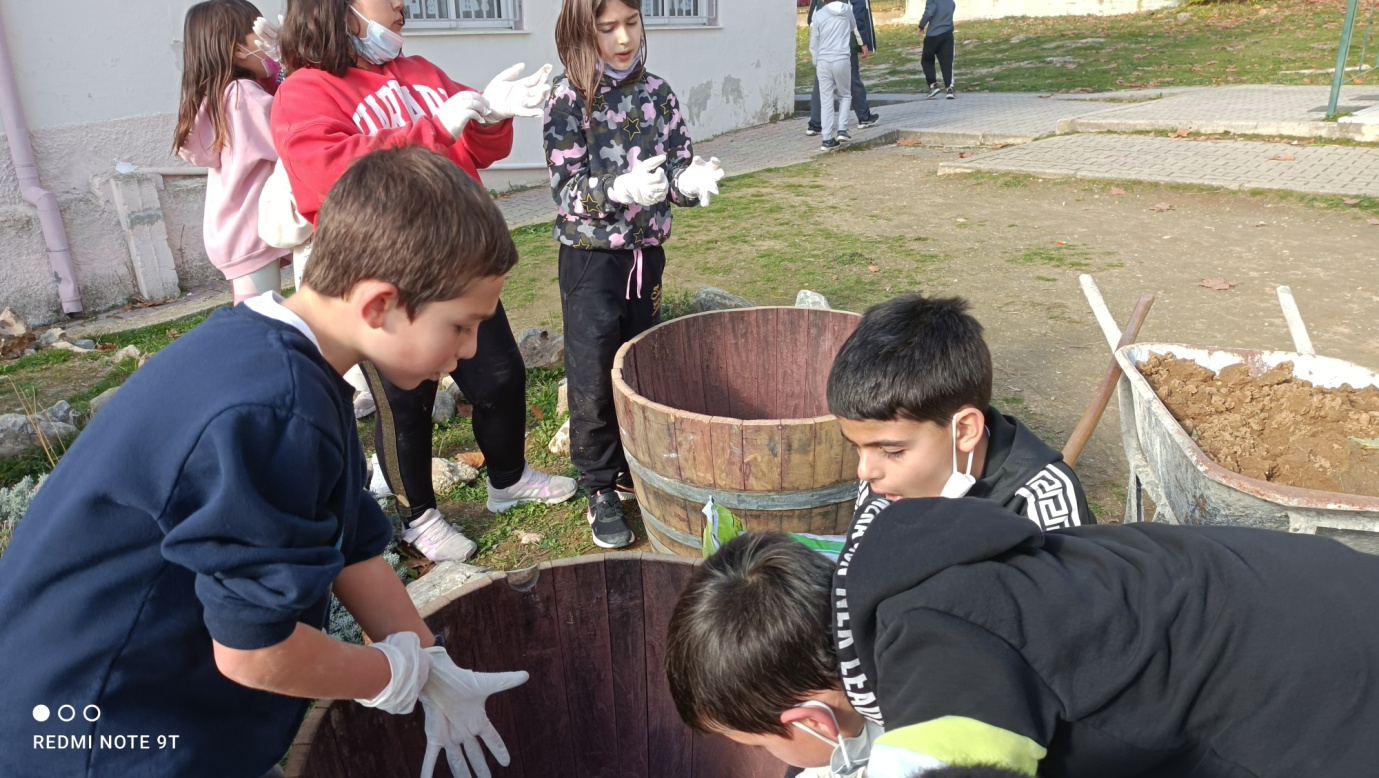 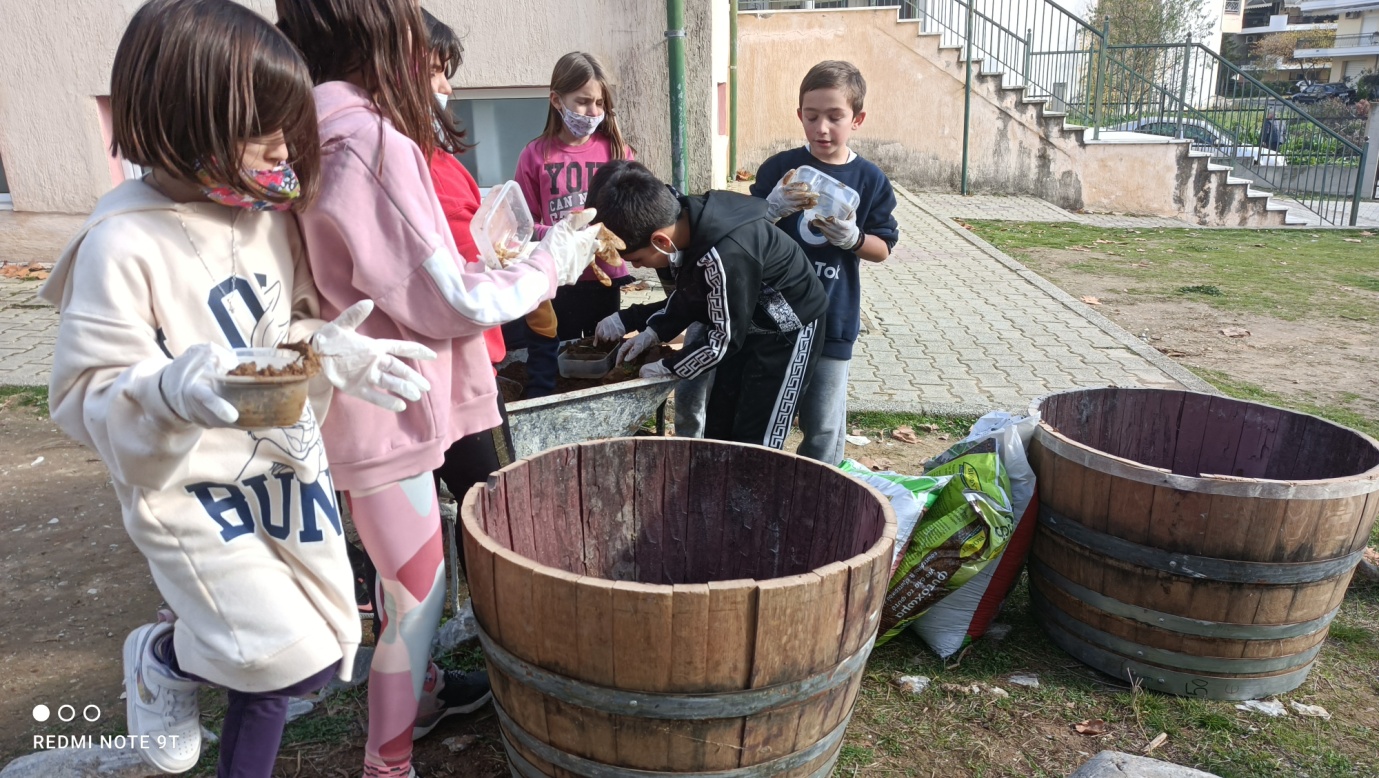 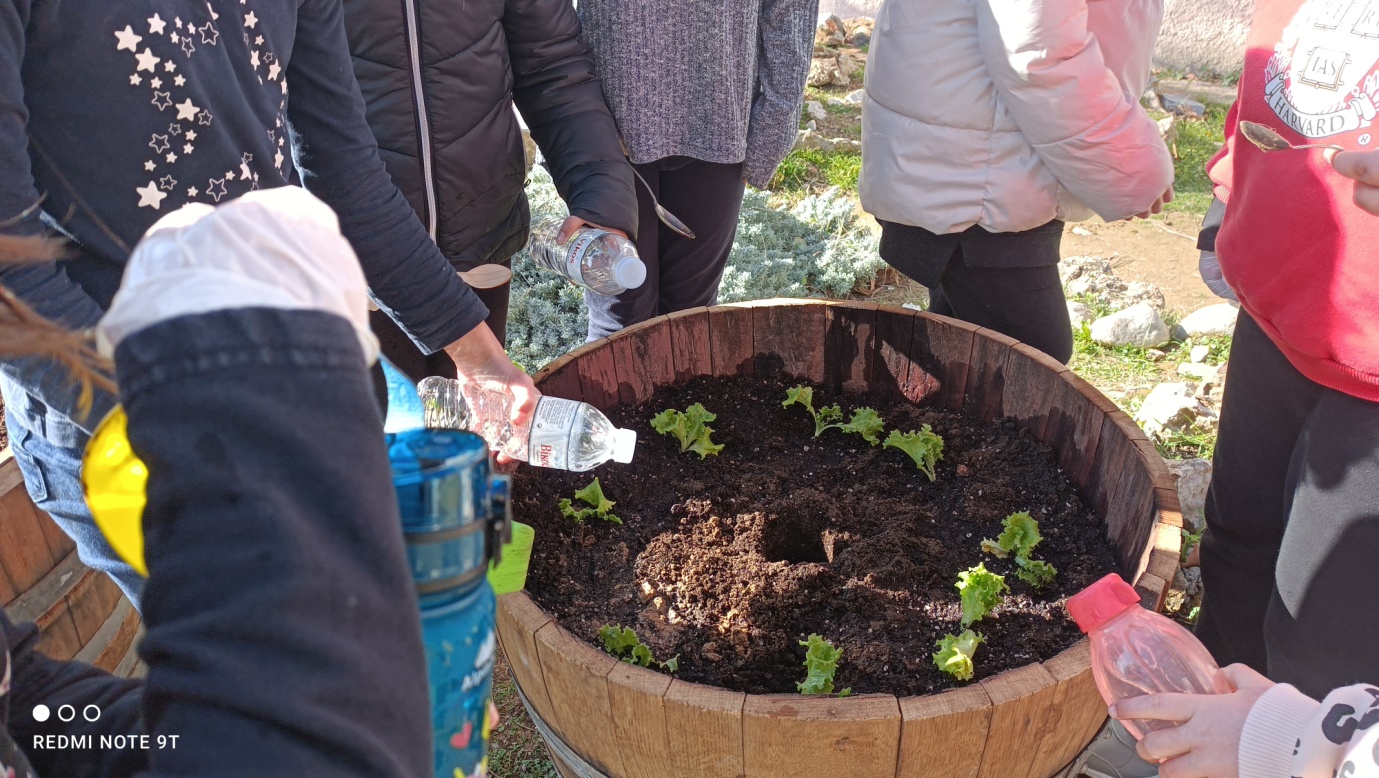 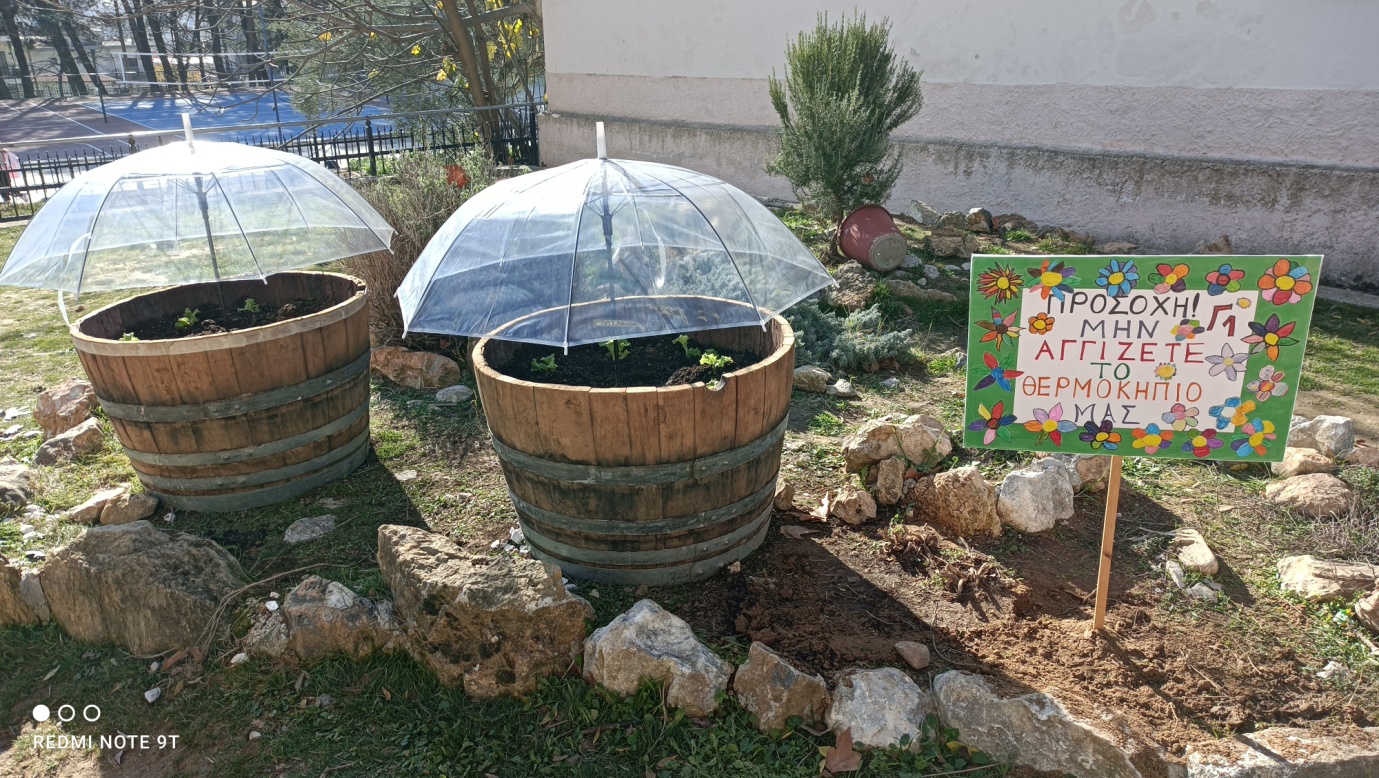 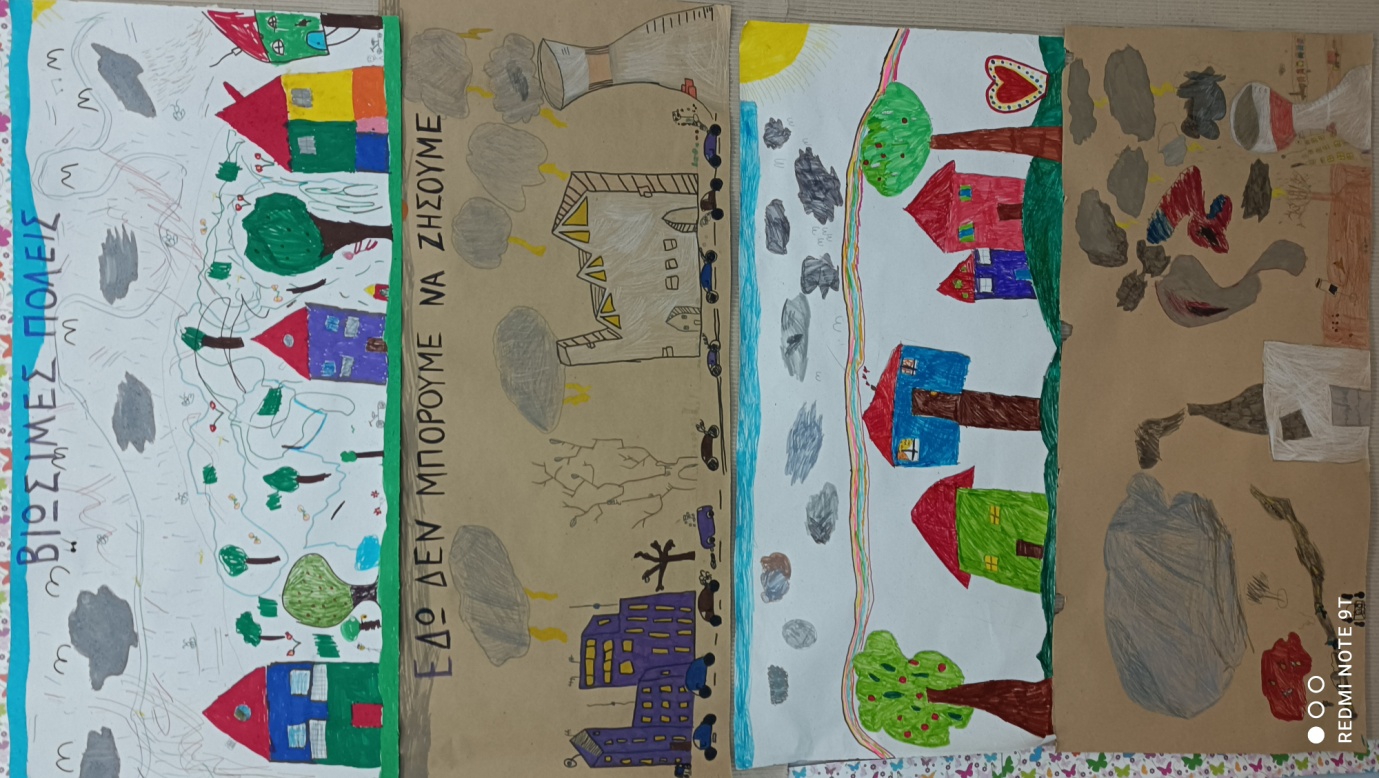 